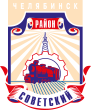 СОВЕТ депутатов советского района
первого созыварешение  от  29.08.2017                          						                            № 35/4В соответствии с федеральными законами от 06 октября 2003 года № 131-ФЗ                 «Об общих принципах организации местного самоуправления в Российской Федерации»,              от 07.06.2017 № 107-ФЗ «О внесении изменений в отдельные законодательные акты Российской Федерации в части совершенствования законодательства о публичных мероприятиях»,  Уставом Советского района города ЧелябинскаСовет депутатов Советского района первого созываРЕШАЕТ:1. Определить:1) перечень специально отведенных мест и помещений для проведения встреч депутатов Совета депутатов Советского района с избирателями (приложение 1);2) порядок предоставления специально отведенных мест и помещений для проведения встреч депутатов Совета депутатов Советского района с избирателями (приложение 2).2. Рекомендовать депутатам Совета депутатов Советского района проведение встреч с избирателями  на территории Советского района в специально отведенных местах и помещениях.3. Ответственность  за  исполнение  настоящего решения возложить на Главу Советского  района  Буренкова  М. В. и Председателя Совета депутатов Советского района Макарова В. Е.4. Контроль  исполнения настоящего решения поручить Председателю постоянной комиссии Совета депутатов Советского района по местному самоуправления, регламенту и этике  Шумакову С. В.5. Настоящее решение вступает в силу со дня его подписания, и подлежит  официальному обнародованию.Председатель Совета депутатовСоветского района                                      		                                                   В. Е. МакаровГлава Советского района                                                                                        М. В. Буренков454091, г. Челябинск, ул. Орджоникидзе 27А, тел. (351) 237-98-82. E-mail: sovsovet@mail.ru